Home Learning TimetableBefore 9 amWake up-‘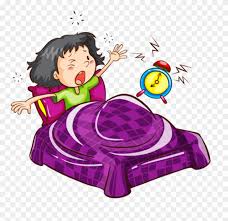 Get yourself breakfastMake your bedGet dressed9:00PE with Joe Wicks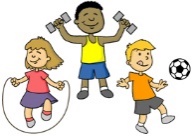 https://www.thebodycoach.com/blog/pe-with-joe-1254.htmlYouTube- Body Coach9:15Reading Time(30 mins)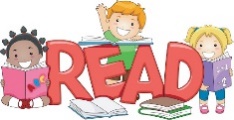 9:45Academic Time-Set online studiesPacks from school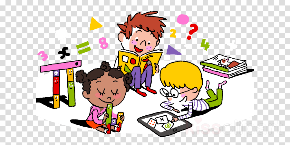 No Electronics- except for online learning!10:45Break- Fresh Air!https://www.gonoodle.com/https://www.heartfulness.uk/primaryschools/https://www.cosmickids.com/ (Yoga)Just Dance (You Tube)WalkStar JumpsYogaTime in garden?11:30Academic Time-Set online studiesPacks from school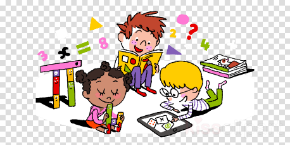 No Electronics- except for online learning!Daily Times Tables?             Daily Spelling/Spag? (spelling and grammar)12:30Lunch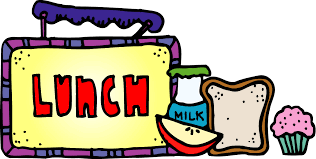 1:30Project work?Creative Writing?  Writing task?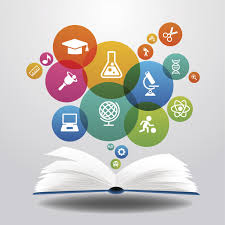 2:00- 3:00Creative Time-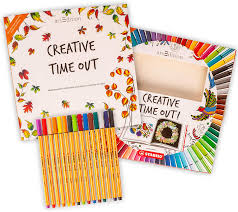 Lego, drawing, painting, cooking, crafts, musicBoard Games3:00Chore Time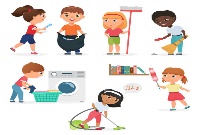 Wipe door handles, light switches, Clean out car, do recycling etc …